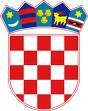 REPUBLIKA HRVATSKAKRAPINSKO ZAGORSKA ŽUPANIJAGRAD ZLATARJEDINSTVENI UPRAVNI ODJELZlatar, studeni 2023.UVODNI DIOSukladno člancima 38. i 42. novog Zakona o proračunu („Narodne novine“ 144/21) proračun Grada Zlatara za 2023. te projekcije za 2024. i 2025. godinu, kao i financijski planovi proračunskih korisnika, usvajaju se na razini skupine ekonomske klasifikacije (druga razina računskog plana). Navedeno je razlika u odnosu na prethodne godine kada se plan za proračunsku godinu iskazivao na trećoj razini računskog plana, a projekcije na drugoj razini računskog plana.Proračun se sastoji od plana za 2024. godinu i projekcija za 2025. i 2026. godinu, a sadrži financijske planove proračunskih korisnika prikazane kroz opći i posebni dio i obrazloženje proračuna.Obrazloženje proračuna sastoji se od obrazloženja općeg dijela proračuna i obrazloženja posebnog dijela proračuna. Obrazloženje općeg dijela proračuna sadrži obrazloženje prihoda i rashoda, primitaka i izdataka Grada Zlatara i prenesenog manjka odnosno viška. Obrazloženje posebnog dijela proračuna temelji se na obrazloženjima financijskih planova proračunskih korisnika, a sastoji se od obrazloženja programa koje se daje kroz obrazloženje aktivnosti i projekata zajedno sa ciljevima i pokazateljima uspješnosti iz akata strateškog planiranja.Prijedlog Proračuna Grada Zlatara za 2024. godinu planira se u visini od 11.808.249,86 EUR zajedno sa proračunskim korisnicima dok bez korisnika proračun iznosi 11.158.075,86 EUR.OBRAZLOŽENJE OPĆEG DIJELAOBRAZLOŽENJE PRIHODA I RASHODAPrijedlogom Proračuna Grada Zlatara za 2024. godinu planiraju se:prihodi u visini od 9.111.911,00 EUR (skupina 6, 7), rashodi u visini od 11.685.251,86 EUR (skupina 3, 4),primici od zaduživanja u visini od 2.668.616,86 EUR (skupina 8),izdaci za otplatu primljenih kredita u visini od 122.998,00 EUR (skupina 5) tepreneseni višak u visini od 27.722,00 EUR (skupina 9).Skupina 61 - Prihodi od poreza najznačajnija je vrsta prihoda u proračunu Grada Zlatara, a za 2024. godinu planirani su u iznosu 2.256.015,00 EUR. Unutar poreznih prihoda najznačajniji su porez i prirez na dohodak koji su planirani za 2024. u iznosu 2.102.021,00 EUR. Porezi na imovinu planirani su u iznosu 132.992,00 EUR.Skupina 63 – Pomoći iz inozemstva i subjekata unutar općeg proračuna planirani su u visini 5.830.578,00 EUR.Skupinu 63 čine:pomoći iz Državnog proračuna od kojih su značajniji – pomoć za poboljšanje energetske učinkovitosti poslovne zgrade u iznosu od 224.775,00 eura, pomoć  za uređenje Sokolane u iznosu od 183.265,00 EUR, izgradnju šumske ceste Jakopići – Oštrc / Oštrc – Črne Mlake u iznosu od 52.611,00 EUR, izgradnju NC Donja Batina-Vižanovec u iznosu od 319.173,00 eura, uređenje tržnice u iznosu od 74.812,00 EUR te na pomoći za fiskalno izravnanje u iznosu od 804.105,00 EUR.Pomoći iz državnog proračuna temeljem prijenosa sredstava iz EU planiraju se u iznosu od 3.630.704,00 EUR za realizaciju prijavljenih / odobrenih projekata od kojih se značajnije odnose na uređenje tržnice, opremanje kulturno – informatičkog turističkog centra u Belcu, uređenje Trga slobode u Zlataru,, izgradnju šumske ceste Jakopići – Oštrc / Oštrc – Črne Mlak, izgradnju šumske ceste Juranščina-Belecgrad,  dogradnju dječjeg vrtića u Zlataru te izgradnju dječjeg područnog vrtićaPomoći od županijskog proračuna planiraju se u iznosu od 100.098,00 EUR,  a odnose se na uređenje Sokolane, sufinanciranje nabave radnih bilježnica za učenike osnovnih škola, sanaciju krovišta i izmjenu stolarije na Upravnoj zgradi Pomoći od izvanproračunskih korisnika planiraju se u iznosu od 119.451,00 EUR također za realizaciju prijavljenih projekata kao što su sanacija klizišta i uređenje nogostupa u Martinečkoj ulici.Pomoći iz državnog proračuna za korisnike planiraju se u iznosu od 17.343,00 EUR za malu školu, knjižnicu, učilište Pomoći od ostalih subjekata planiraju se u iznosu od 37.100,00 EUR, A odnose se na pomoći od Hrvatske pošte i Hrvatskog telekoma za sanaciju krovišta na Upravnoj zgradi.Pomoći iz županijskog proračuna za korisnike planiraju se u iznosu od 1.364,00 EUR – za knjige za knjižnicu, za galeriju, za malu školu i za organizaciju Dana kajkavskih riječi učilištuPomoći iz drugih proračuna za korisnike planira se u iznosu od 135,00 EUR, a čine ih pomoći iz drugih općina za sufinanciranje vrtića Skupina 64 – Prihodi od imovine planirani su u visini od 51.407,00 EUR.Skupinu 64 čine: Prihodi od financijske imovine  - zateznih kamata temeljem provedenih ovrha i sl.Prihodi od nefinancijske imovine – naknada za koncesije, iznajmljivanje poslovnih prostorijaPrihodi od spomeničke renteSkupina 65 – prihodi od upravnih i administrativnih pristojbi, pristojbi po posebnim propisima i naknadama planira se u visini od 920.093,00 EURSkupinu 65 čine:Prihodi od prodaje državnih biljega Naknada za uporabu javnih gradskih površinaNaknada za pravo putaOstali nespomenuti prihodiPrihodi za financiranje vrtića od strane roditeljaKomunalni doprinosKomunalna naknadaŠumski doprinosVodni doprinosGrobne naknadeSkupina 66 – prihodi od prodaje proizvoda i robe te pruženih usluga i prihodi od donacija planiraju se u visini od 25.427,00 EURSkupinu 66 čine:Prihodi od pruženih usluga od naplate naknade za uređenje vodaTekuće donacije vrtićuPrihodi od pruženih usluga POU i donacija za organizaciju DKRPrihodi od pruženih usluga Gradske knjižnice Donacije za humanitarnu akciju Velikim srcem za topli domSkupina 71 – prihodi od prodaje neproizvedene dugotrajne imovine planira se u visini od 20.000,00 EURSkupinu 71 čine:Prodaja građevinskog zemljištaProdaja ostalog zemljišta Skupina 72 – prihodi od prodaje proizvedene dugotrajne imovine planira se u visini od 8.391,00 EURSkupinu 72 čine:Prihodi od prodaje stanova na kojima postoji stanarsko pravoProdaja pokretne imovineSkupina 31 – rashodi za zaposlene u gradskoj upravi i proračunskim korisnicima (Dječji vrtić i jaslice Zlatarsko zlato, Pučko otvoreno učilište dr. Jurja Žerjavića, Gradska knjižnica Zlatar, Galerija izvorne umjetnosti)  planiraju se u visini od 786.254,00 EUR od toga na gradsku upravu otpada 397.278,00 EUR.Skupina 32 – materijalni rashodi gradske uprave i svih proračunskih korisnika planiraju se u visini od 1.497.797,00 EUR. Materijalni rashodi u visini od 256.548,00 EUR otpadaju na gradsku upravu, a obuhvaćaju naknadu predsjednici Gradskog vijeća, naknade vijećnicima, organizaciju Dana Grada Zlatara, reprezentaciju, promidžbu, troškove prijevoza, stručna usavršavanja, uredski materijal, troškove energenata, komunalne usluge, troškove održavanja i sl.Skupina 34 – financijski rashodi planiraju se u visini od 12.092,00 EUR, a odnose se na bankarske usluge i usluge platnog prometa, zatezne kamate.Skupina 35 – subvencije planiraju se u visini od 53.538,00 EUR, a odnose se na subvencije kamata na poduzetničke kredite poduzetnicima, subvencije poljoprivrednicima i  OPG te Radio Zlataru.Skupina 36 – pomoći dane u inozemstvo i unutar općeg proračuna planiraju se u visini od 96.977,00 EUR, a čine ih pomoći Srednjoj školi Zlatar, Osnovnoj školi Ante Kovačića Zlatar, Osnovnoj školi Belec te sufinanciranje vrtića u drugim jedinicama lokalne samouprave.Skupina 37 – naknade građanima i kućanstvima na temelju osiguranja i druge naknade planiraju se u visini od 172.319,00 EUR, a čine ih stipendije, naknade za novorođene, pomoći socijalno ugroženom stanovništvu, sufinanciranje obrta za čuvanje djece, sufinanciranje prijevoza učenicima osnovnih i srednjih škola te sufinanciranje nabave radnih bilježnica za učenike osnovnih škola.Skupina 38 – Ostali rashodi planiraju se u visini od 1.692.947,00 EUR, a čine ih sufinanciranje rada Hrvatskog Crvenog križa, troškovi vezani uz humanitarnu akciju Velikim srcem za topli dom, sufinanciranje udruga, rada LAG -a, Turističke zajednice.Skupina 41 – Rashodi za nabavu neproizvedene dugotrajne imovine planiraju se u iznosu od 1.161.261,00 EUR, a čine ih kupnja zemljišta te ulaganja na tuđoj imovini – pravo korištenja.Skupina 42 – Rashodi za nabavu proizvedene dugotrajne imovine planiraju se u iznosu od 3.450.857,00 EUR, a čine ih nabava uredske opreme, namještaja, 2, opremanje kulturno – informatičkog turističkog centra u Belcu, oprema za groblje, oprema za javne površine, izgradnja šumske ceste Jakopići – Oštrc / Oštrc - Črne Mlake i Juranščina – Belecgrad, izgradnja tržnice,  dogradnja sustava javne rasvjete. Na proračunske korisnike otpada 20.998,00 EUR. Skupina 45 – Rashodi za dodatna ulaganja na nefinancijskoj imovini planiraju se u visini od 2.761.209,86 EUR, a čine ih projekti: rekonstrukcija i dogradnja dječjeg vrtića i jaslica Zlatarsko zlato, uređenje Sokolane, uređenje parkirališta kod upravne zgrade, uređenje groblja, asfaltiranje nerazvrstanih cesta na području grada, uređenje nogostupa na području grada.OBRAZLOŽENJE PRIMITAKA I IZDATAKASkupina 84 – Primici od zaduživanja planiraju se u 2024. godini u visini od 2.668.616,86 EUR, a zbog projekata financiranih sredstvima Europske unije (Rekonstrukcija i dogradnja dječjeg vrtića i jaslica Zlatarsko zlato, izgradnja tržnice, izgradnja šumske ceste Jakopići – Oštrc / Oštrc – Črne Mlake), kod kojim je moguće koristiti 50% predujma od odobrenih sredstava, a preostalih 50% se isplaćuje  tek po završetku projekta i provedenim kontrolama te za završetak uređenja Sokolane.Skupina 54 – izdaci za otplatu glavnice primljenih kredita i zajmova planiraju se u visini od 122.998,00 EUR, a odnose se na otplatu kredita za dogradnju sustava javne rasvjete prema Hrvatskoj poštanskoj banci, za energetsku obnovu sustava javne rasvjete prema Hrvatskoj banci za obnovu i razvoj te za namirenje po godišnjoj poreznoj prijavi. Također planirana su i sredstva za početak otplate gore spomenutog kredita za sufinanciranje projekata prema Hrvatskoj poštanskoj banci.OBRAZLOŽENJE PRENESENOG VIŠKASkupina 92 – rezultat poslovanja zajedno sa rezultatom proračunskih korisnika planiran je u visini od 27.722,00 EUR. Preneseni višak Grada Zlatara iznosi 25.217,00 EUR, a odnosi se na neutrošena sredstva iz Humanitarne akcije Velikim srcem za topli dom, a koja će biti utrošena tijekom 2024. godine.OBRAZLOŽENJE POSEBNOG DIJELA PRORAČUNAPrema Statutu Grada Zlatara tijela Grada Zlatara jesu Gradsko vijeće i Gradonačelnik, a za obavljanje svih poslova iz samoupravnih djelokruga ustrojen je Jedinstveni upravni odjel Grada Zlatara. Shodno navedenom proračun je podijeljen na 2 razdjela: Razdjel 001 Predstavnička i izvršna tijela teRazdjel 002 Jedinstveni upravni odjel. Razdjel 001 Predstavnička i izvršna tijela sadrži Glavu 00101 Predstavnička i izvršna tijela koja sadrži sljedeće programe:PROGRAM A01 1001 Rad gradskog vijeća i gradonačelnika Cilj programa – Glavni cilj ovog programa je osiguranje uvjeta za rad Gradskog vijeća, radnih tijela te Gradonačelnika.Programom se kroz redovnu aktivnost osiguravaju sredstva za funkcioniranje Gradskog vijeća, Gradonačelnika i radnih tijela (naknade za rad predstavničkih i izvršnih tijela, reprezentacija, izbori). Opći cilj ovog programa i pokazatelji s kojima se mjeri postizanje postavljenih ciljeva je kvalitetno izvršavanje zadaća kojima će se osigurati nesmetano djelovanje funkcija koje  u okviru političkog sustava imaju izvršna i zakonodavna vlast, a to je ostvarivanje uvjeta za viši nivo javnih usluga JLS u određenoj djelatnosti propisanoj zakonom i statutom. Godišnji izvedbeni cilj programa je racionalno gospodarenje s planiranim sredstvima.Pokazatelji uspješnosti: transparentno funkcioniranje gradske uprave definirane Programom ukupnog razvoja Grada Zlatara za razdoblje od 2019. – 2024. godineSredstva za realizaciju programa: Za realizaciju programa planirana su sredstva u iznosu od 67.362,00 EUR. PROGRAM A01 1002 Program političkih stranaka Cilj programa – osiguranje uvjeta za funkcioniranje političkih stranaka zastupljenih u Gradskom vijećuProgramom se kroz redovnu aktivnost osiguravaju sredstva za redovito godišnje financiranje političkih stranaka zastupljenih u Gradskom vijeću.Sredstva za realizaciju programa: Za realizaciju programa planirana su sredstva u visini od 4.141,00 EUR.PROGRAM A01 1003 Promidžba i informiranjeCilj programa – osiguranje uvjeta za promidžbu Grada Zlatara te za informiranje javnosti o ostvarivanju postavljenih prioriteta.Pokazatelji uspješnosti: transparentno funkcioniranje rada gradske upraveSredstva za realizaciju programa: Za realizaciju programa planirana su sredstva u visini od 19.908,00 EUR.Razdjel 002 Jedinstveni upravni odjel sadrži:Glavu 00201 Izvršna uprava i administracijaGlavu 00202 VrtićiGlavu 00203 Ustanove u kulturiGlavu 00204 KnjižnicaGlava 00201 Izvršna uprava i administracija sadrži sljedeće programe:PROGRAM A02 1001 Planiranje, vođenje projekata, izrada proračuna i izvještajaCilj programa – osiguranje uvjeta za funkcioniranje rada Jedinstvenog upravnog odjela Programom se kroz redovne aktivnosti osiguravaju sredstva za poslove Jedinstvenog upravnog odjela, održavanje upravne zgrade, službenog voznog parka, nabava opreme i programa potrebnih za rad.Pokazatelji uspješnosti: učinkovito upravljanje i razvoj lokalne samouprave Sredstva za realizaciju programa: Za realizaciju programa planirana su sredstva u iznosu od 503.188,00 EUR.PROGRAM A03 1002 Dječji vrtići u drugim JLS i obrti Cilj programa – osiguranje uvjeta za smještaj djece u vrtiće izvan područja Grada Zlatara kao i u obrte za čuvanje djece, a zbog nedostatka mjesta u gradskom vrtićuPlanirana sredstva odnose se na sufinanciranje ekonomske cijene redovitog programa dječjih vrtića te obrta za čuvanje djece čiji osnivač nije Grad Zlatar (dječji vrtići i privatni dječji vrtići čiji su osnivači druge jedinice lokalne samouprave), a čije usluge i programe koriste djeca s područja Grada Zlatara zbog nedostataka kapaciteta za smještaj djece.Pokazatelji uspješnosti: omogućavanje roditeljima korištenje programa ustanova predškolskog odgoja i obrazovanja te unaprjeđenje kvalitete života građanaSredstva za realizaciju programa: Za realizaciju programa planirana su sredstva u iznosu od 85.000,00 EUR.PROGRAM A04 1001 Osnovnoškolsko obrazovanjeCilj programa – poboljšanje uvjeta za učenje i boravak učenicima, osiguranje podrške učenicima s teškoćama u razvoju u svladavanju svakodnevnih zadaća s ciljem obrazovnih postignuća te uspješne socijalizacije te rješavanje potreba škola i osiguranje dodatnog standarda osnovnih škola Grada Zlatara.Programom se kroz aktivnosti i projekte osiguravaju sredstva za sufinanciranje troškova rada pomoćnika u nastavi za učenika s teškoćama u razvoju s područja Grada Zlatara u 100%-tnom iznosu u Osnovnoj školi Ante Kovačića Zlatar prema sklopljenom Sporazumu o financiranju troškova rada pomoćnika u nastavi za učenika s teškoćama u razvoju rijekom školske godine 2023./2024. Također, Grad Zlatar planira sredstva za sufinanciranje troškova sati rada pomoćnika u nastavi za učenike s teškoćama u razvoju koji nisu financirani u okviru projekta Baltazar. U sufinanciranju navedenih troškova sudjeluju Grad Zlatar i Krapinsko zagorska županija svaki u 50 %-tnom iznosu od ukupnog iznosa troškova. Za sufinanciranje produženog boravka te rada pomoćnika u nastavi u produženom boravku u Osnovnoj školi Ante Kovačića Zlatar planiran je iznos od 17.998,00 eura.Programom su sredstva namijenjena i za  poboljšanje uvjeta u Osnovnoj Školi Ante Kovačića Zlatar i Osnovnoj školi Belec u obliku tekućih pomoći u ukupnom iznosu od 8.000,00 eura. Grad Zlatar također planira sredstva u iznosu od 10.000,00 eura za sufinanciranje Škole plivanja u iznosu od 50% ukupne cijene u sezoni 2024. godine po dogovoru s osnovnim školama na području Grada Zlatara. Pokazatelji uspješnosti: osiguranje dodatnog standarda u osnovom školstvu prema potrebama škola, osiguranje neometanog odvijanja nastavnih i poslovnih procesa te unapređenje kvalitete života građanaSredstva za realizaciju programa: Za realizaciju programa planirana su sredstva u iznosu od 35.998,00 EUR.PROGRAM A04 1002 Srednjoškolsko obrazovanjeCilj programa – sufinanciranje rada Srednje škole Zlatar i poboljšanje uvjeta za učenje učenicimaPokazatelji uspješnosti: unapređenje kvalitete života građana Sredstva za realizaciju programa: Za realizaciju programa planirana su sredstva u visini od 4.000,00 EUR.PROGRAM A05 1001 PomoćiCilj programa – osiguranje uvjeta za pomoć socijalno ugroženom stanovništvu, potpora studentima i učenicima za kvalitetnije stjecanje određenog stupnja obrazovanja, poticanje pronatalitetne politikeProgramom se kroz aktivnosti i projekte osiguravaju sredstva za sufinanciranje školske kuhinje u iznosu od 398,00 eura.Grad Zlatar sukladno Odluci o utvrđivanju kriterija za dodjelu učenicima i studentima (58/18, 34/20, 44/20) dodjeljuje stipendije učenicima i studentima s područja Grada Zlatara te su u proračunu osigurana sredstva za 15 studentskih i 5 učeničkih stipendija koje će se dijeliti prema tri kriterija: kriteriju uspješnosti, socijalnom kriteriju te kriteriju deficitarnih zanimanja u ukupnom iznosu od 26.545,00 eura.Grad Zlatar sufinancira troškove prijevoza redovitih učenika osnovnih i srednjih škola sa stalnim prebivalištem na području Grada.  Rashodi za sufinanciranje prijevoza učenicima planiraju se u 2024. godini u iznosu od 26.544,00 eura. Pomoći za novorođenu djecu planiraju se u iznosu od 26.500,00 eura. Pravo na jednokratnu novčanu pomoć za novorođeno dijete ostvaruju podnositelji zahtjeva s područja Grada Zlatara.Za sufinanciranje nabave radnih bilježnica za učenike osnovnih škola, Grad Zlatar planira rashode u visini 26.000,00 eura. Grad Zlatar sufinancira troškove nabave radih bilježnica/vježbenica za obvezne i izborne nastave predmete za učenike OŠ Ante Kovačića Zlatar i OŠ Belec u 50 %-tnom iznosu od nabavne cijene, dok se ostalih 50 % financira iz proračuna Krapinsko – zagorske županije.Za rad Crvenog križa u proračunu je osigurano 12.942,00 eura.Naknade građanima i kućanstvima u novcu odnose se na jednokratne novčane pomoći socijalno ugroženim osobama i umirovljenicima, pomoći po rješenju za životne troškove, sufinanciranje troškova odvoza otpada te sufinanciranje troškova vodoopskrbe u ukupnom iznosu od 3.372,00 eura.Pokazatelji uspješnosti: unapređenje kvalitete života građana.Sredstva za realizaciju programa: Za realizaciju programa planirana su sredstva u iznosu od 136.986,00 EUR.PROGRAM A08 1001 Kulturne manifestacijeCilj programa – osiguranje uvjeta za organizaciju kulturnih manifestacija na području Grada Zlatara te očuvanje i prezentacija kulturno – povijesne baštineProgramom se kroz aktivnost osiguravaju sredstva za organizaciju manifestacije Dani kajkavskih riječi kao i za ostale manifestacije tijekom godine (Fašnik, Ljeto u Zlataru, Zlatarska božićnica). Navedene manifestacije imaju dugogodišnju tradiciju te održavanjem pridonose očuvanju kulturne baštine te poticanje razvoja i obogaćivanje društvenog i kulturnog života grada Zlatara.Pokazatelji uspješnosti: unapređenje kvalitete života građana, broj održanih programa, medijsko praćenje manifestacija, povećani broj domaćih i vanjskih posjetitelja te izlagača na manifestacijama.Sredstva za realizaciju programa: Za realizaciju programa planirana su sredstva u visini od 73.272,00 EUR.PROGRAM A09 1001 Subvencije trgovačkim društvimaCilj programa – osiguranje uvjeta za rad i djelovanje trgovačkog društva Radio Zlatar d.o.o. koje je u većinskom vlasništvu Grada Zlatara te osiguranje početka rada komunalnom poduzeću Zlathariakom d.o.o. kako bi se omogućilo pravilno gospodarenje komunalnim otpadom, održavanje i čišćenje parkova, javnih površina i groblja na području Grada Zlatara.Pokazatelji uspješnosti: konkurentno gospodarstvo, podrška poduzetnicimaSredstva za realizaciju programa: Za realizaciju programa planirana su sredstva u visini od  40.000,00 EUR.PROGRAM A10 1001 Planovi udruga i društvenih zajednicaCilj programa – doprinos realizaciji planiranih programskih aktivnosti udruga, unapređenje osiguranje uvjeta za rad, aktivnosti i realizaciju projekata udruga na području Grada Zlatara, rad LAG-a te Turističke zajednice Zlatni istok zagorja.Pokazatelji uspješnosti: broj financiranih programa i aktivnosti, osiguranje adekvatnog prostora za društveno djelovanje, broj uključenih građana u programe i projekte udrugaGrad Zlatar  je osigurao sredstva za rad udruga čije je sjedište na području grada u iznosu od 80.664,00 eura. Osigurana novčana sredstva dodjeljuju se udrugama i drugim organizacijama civilnog društva putem Javnog natječaja za financiranje aktivnosti udruga na području Grada Zlatara. Planirana sredstva se dijele po sljedećim područjima: za sport i rekreaciju u iznosu od 50.000,00 eura, razvoj civilnog društva u iznosu od 30.000,00 eura te zaštitu prava i interesa branitelja u iznosu od 664,00 eura. Grad Zlatar je osigurao i sredstva u ukupnom iznosu od 8.627,00 eura za financiranje rada LAG-a i TZ Zlatni istok zagorja.Sredstva za realizaciju programa: Za realizaciju cjelokupnog programa planirana su sredstva u visini od 44.967,00 EURPROGRAM A11 1001 ReligijaCilj programa – osiguranje sredstava za djelovanje crkvi na području Grada Zlatara, očuvanje kulturno -povijesne baštine crkvi na području GradaPokazatelji uspješnosti: unapređenje kvalitete života građanaGrad Zlatar je osigurao sredstva za potrebe građevina sakralnih namjena na području grada i to za: crkvu u Martinščini, crkvu u Belcu i crkvu u Zlataru u svrhu očuvanja te financijske pomoći prema iskazanim potrebama.Sredstva za realizaciju programa: Za realizaciju programa planirana su sredstva u visini od 2.100,00 EUR.PROGRAM A11 1002 Razvoj sportaCilj programa – poticanje i promicanje sporta, provođenje sportskih aktivnosti djece i mladeži, doprinos realizaciji aktivnosti sportsko-rekreativnih udruga, osiguranje uvjeta za rad, aktivnosti i realizaciju projekata sportskih udruga i razvoj sporta na području GradaZa provedbu ovog programa, planiraju se sredstva u iznosu od 50.000,00 eura koja se dodjeljuju putem Javnog natječaja za financiranje aktivnosti udruga na području Grada ZlataraPokazatelji uspješnosti – unapređenje kvalitete života građanaSredstva za realizaciju programa – za realizaciju programa planirana su sredstva u visini od 50.000,00 EUR.PROGRAM A12 1001 Izgradnja objekataCilj programa – zadržavanje i/ili poboljšanje uvjeta za redovno korištenje nerazvrstanih cesta na području gradaGrad Zlatar je osigurao sredstva za gradnju i modernizaciju nerazvrstanih cesta i javnih površina na području grada prema prioritetima i potrebama građana. Planira se rekonstrukcija NC Donja Batina – Vižanovec te uređenje nogostupa u Varaždinskoj, Martinečkoj i Krešimirovoj ulici u Zlataru.                                                                                                                                                                                                                                                                                                                                                                                                                                                                                                                                                                                                                                                                                                                                                                                                                                                                                                                                                                                        Pokazatelji uspješnosti: modernizacija prometne infrastrukture i uspostavljanje učinkovitog i sigurnog prometnog sustava, povećanje sigurnosti kretanja motornih vozila te povećanje sigurne zone kretanja pješaka na području GradaSredstva za realizaciju programa: Za realizaciju programa planirana su sredstva u visini od 748.906,00 EUR.PROGRAM A12 1003 Kupnja objekataCilj programa – osiguranje sredstava za kupnju zemljišta za izgradnju društveno-kulturnog centra i parkirališta, Pokazatelj uspješnosti: učinkovito upravljanje i razvoj lokalne samouprave  Sredstva za realizaciju programa: Za realizaciju programa planirana su sredstva u visini od 1.000.000,00 EUR.PROGRAM A12 1004 Uređenje poslovnih prostoraCilj programa – osiguranje sredstava koja su sufinancirana sredstvima Europske Unije za opremanje kulturno – informatičko turističkog centra u Belcu, osiguranje smještaja djeci predškolske dobi i uređenje stana Grad Zlatar planira iznos od 161.261,00 eura iz vlastitih sredstava za uređenje Pastoralnog centra s ciljem povećanja kapaciteta smještaja za djecu predškolske dobi kako bi se djelomično zadovoljile potrebe roditelja prije izgradnje područnog vrtića za čije su projektiranje i izgradnju planirana sredstva u proračunu za 2024. godinu. Također, u iznosu od 52.000,00 planiraju se sredstva za renoviranje i adaptaciju stana u svrhu namjene za javno dobro.Pokazatelj uspješnosti: osiguranje adekvatnog prostora za društveno djelovanje, osiguranje smještaja djeci predškolske dobiSredstva za realizaciju programa: Za realizaciju programa planirana su sredstva u visini od 276.338,00 EUR.PROGRAM A13 1001 Održavanje komunalne infrastrukture Cilj programa – osiguranje sredstava za održavanje komunalne infrastrukture.Programom se kroz aktivnosti osiguravaju sredstva za održavanje javnih površina, sajmišta, parkova, usluge higijeničarske službe, dezinfekciju, dezinsekciju i deratizaciju, održavanje poslovnih prostora, izradu projektnih dokumentacija za sanaciju klizišta, sanaciju klizišta na području grada, održavanje nerazvrstanih cesta, izdaci za električnu energiju za javnu rasvjetu, održavanje javne rasvjete, održavanje groblja u Zlataru, Belcu, Donjoj Batini i Martinščini, kupnja opreme za groblje, uređenje staza na groblju, te za ostalu opremu za javne površine prema potrebi, sanaciju odlagališta otpada, nabavu prometnih znakova.Pokazatelji uspješnosti: održivo upravljanje prirodnim resursima i energijom, unapređenje kvalitete života građana. Sredstva za realizaciju programa: Za realizaciju programa planirana su sredstva u visini od 978.320,00 EUR.PROGRAM A14 1001 Zaštita od požara i civilna zaštitaCilj programa – osiguranje financijske i materijalne pomoći kod osiguravanja zaštite stanovništva od požara, poplava i drugih elementarnih nepogoda, opremanje dobrovoljnih vatrogasnih društava u svrhu pravovremene i pravodobne intervencijePokazatelji uspješnosti: održivo upravljanje prirodnim resursima i energijom, odgovor na krizne situacije, opremljenost vatrogasnih društavaGrad Zlatar osigurava sredstva za rad Javne vatrogasne postaje Zabok, Vatrogasne zajednice Grada Zlatara i Gorske službe spašavanja te pomoći DVD – u Zlatar i Belec.Sredstva za realizaciju programa: Za realizaciju programa planirana su sredstva u visini od 78.970,00 EUR.PROGRAM A15 1001 Prostorno planiranje Cilj programa – osiguranje sredstava za VI. izmjenu i dopunu prostornog plana Grada Zlatara zbog potreba građana, završnu fazu izmjera objekata na području Grada Zlatara s ciljem ažuriranja baze podataka za komunalnu naknadu, vodnu naknadu te kuće za odmor.Pokazatelji uspješnosti: planski razvoj javne infrastrukture, izrađeni prostorno-planski dokumentiSredstva za realizaciju programa: Za realizaciju programa planirana su sredstva u visini od 26.544,00 EUR.PROGRAM A16 1001 Ceste, nogostupi, mostovi, odvodnja, igralište, parkiralište, autobusno stajališteCilj programa – osigurati sredstva za izgradnju, održavanje i sanaciju mostova na području Grada.Pokazatelji uspješnosti: modernizacija prometne infrastrukture i uspostavljanje sigurnog i učinkovitog prometnog sustavaSredstva za realizaciju programa: Za realizaciju programa planirana su sredstva u visini od 2.893.128,00 EUR.PROGRAM A16 1003 Vodovod i odvodnjaCilj programa – smanjenje gubitaka na postojećoj vodoopskrbnoj mreži, osiguravanje kvalitetnije usluge građanimaPokazatelji uspješnosti – rekonstrukcija i modernizacija sustava opskrbe vodom i sustava odvodnje, smanjenje učestalih kvarovaU 2024. godini planiraju se rashodi u iznosu od 13.272,00 eura za sufinanciranje izgradnje i rekonstrukcije mjesnih vodovodnih mreža na području Grada Zlatara kroz kapitalne pomoći javnom isporučitelju vodne usluge.Sredstva za realizaciju programa: Za realizaciju programa osigurana su sredstva u visini od 23.890,00 EUR.PROGRAM A16 1007 Dječja igrališta i vježbalištaCilj programa – ulaganje u unaprjeđenje kvalitete usluga za djecu u sustavu ranog i predškolskog odgoja i obrazovanja, postavljanje novih sprava na dječjem igralištu.Pokazatelji uspješnosti – poboljšanje materijalnih uvjeta dječjeg vrtića. povećanje dostupnosti sadržaja namijenjenih obiteljima, djeci i mladimaU 2024. godini planiraju se rashodi u iznosu od 33.647,00 eura. Navedena sredstva osigurana su od strane  Središnjeg državnog ureda za demografiju i mlade dok je ukupna vrijednost projekta 60.246,25 eura.Sredstva za realizaciju programa: Za dovršetak i realizaciju programa planirana su sredstva u visini od 33.647,00 EUR.PROGRAM A16 1008 Uređenje parkirališta na području gradaCilj programa – povećanje kapaciteta parkirališnih površina,  smanjenje problematike parkiranja na području grada, povećanje pristupnosti središnjim dijelovima grada, očuvanje kvalitete životaGrad Zlatar u 2024. godini planira završetak radova na uređenju parkirališta za osobne automobile uz Upravnu zgradu. Radove uređenja parkirališta sufinancira Ministarstvo regionalnoga razvoja i fondova Europske unije kroz Program podrške regionalnom razvoju.Pokazatelji uspješnosti – povećani broj parkirališnih mjesta, unapređenje kvalitete života građana, Sredstva za realizaciju programa: Za realizaciju programa planirana su sredstva u visini od 130.000,00 EUR.PROGRAM A16 1010 Izgradnja šumskih putevaCilj programa – unaprijeđivanje razvoja turizma na Ivančici,rekonstrukcija i izgradnja šumske prometne infrastrukture, održavanje ravnoteže održivog gospodarenja šumamaPlaniraju se rashodi u iznosu od 504.277,00 eura za izgradnju šumske ceste Jakopići – Črne mlake te 259.036,00 eura za izgradnju šumske ceste Juranščina – Belecgrad. Navedeni projekti sufinancirani su državnim sredstvima i sredstvima Europske unije. Izgradnja šumske ceste Jakopići – Črne mlake započela je u 2023. godini, dok se za projekt izgradnje šumske ceste Juranščina – Belecgrad pokreće natječaj za izvođača radova u 2024. godini.Pokazatelji uspješnosti – razvoj turizma na Ivančici, unapređenje turističke infrastrukture i ponude, razvoj selektivnih oblika turizma, bolji pristup i otvorenost šumaSredstva za realizaciju programa: Za realizaciju programa planirana su sredstva u visini od 896.036,00 EUR.PROGRAM A16 1011 Izgradnja zelene tržniceCilj programa – osigurati sredstva za izgradnju nove tržnice na prostoru sajmišta u Zlataru. Projekt je sufinanciran sredstvima Europske unije.Pokazatelji uspješnosti – osiguranje adekvatnog prostora za društveno djelovanjeSredstva za realizaciju programa: Za realizaciju i završetak programa planirana su sredstva u visini od 1.666.291.00 EUR u 2024. godiniPROJEKT A17 1001 Gospodarski razvitak Cilj projekta  - unaprjeđenje održivosti urbanih područja, poboljšanje okoliša i povećanje kvalitete života u gradovima, doprinos održivom društvenom, gospodarskom i prostornom razvoju.Pokazatelji uspješnosti – konkurentno gospodarstvo i održivo upravljanje resursima i energijomSredstva za realizaciju programa: Za realizaciju programa planirana su sredstva u visini od 33.015,00 EUR.PROGRAM A18 1001 Sredstva za posebne javne potrebeCilj programa – otplata glavnica i kamata postojećih kredita za Dogradnju sustava javne rasvjete prema Hrvatskoj poštanskoj banci d.d., za Energetsku obnovu sustava javne rasvjete prema Hrvatskoj banci za obnovu i razvoj, za povrat po godišnjoj poreznoj prijavi te otplatu novog dugoročnog kredita prema Hrvatskoj poštanskoj banci za sufinanciranje EU projekata.Pokazatelji uspješnosti – Realizirani projektiSredstva za realizaciju programa: Za realizaciju programa planirana su sredstva u visini 129.148,00 EUR.PROGRAM A22 1001 Uređenje stare gradske jezgre Grada ZlataraCilj programa - Pokazatelji uspješnosti – Sredstva za realizaciju programa: Za realizaciju programa planirana su sredstva u visini od 120.000,00 EUR.PROGRAM A22 1001 Uređenje SokolaneCilj programa – završetak radova na uređenju Sokolane, pospješivanje kulturnog života grada Grad Zlatar planira sredstva u visini od 287.956,86 eura za završetak projekta sanacije i dogradnje Sokolskog doma čime će se napokon uskladiti originalna građevinska i arhitektonska vrijednost ovog kulturnog dobra sa suvremenim potrebama. Pokazatelji uspješnosti – uređena dvorana spremna za održavanje manifestacija i drugih događanjaSredstva za realizaciju programa: Za realizaciju programa planirana su sredstva u visini od 287.956,00 EUR.PROGRAM A24 1001 Poboljšanje energetske učinkovitosti poslovne zgradeCilj programa – poboljšanje energetske učinkovitosti, unaprjeđenje kvalitete poslovanjaU 2024. godini planiraju se sredstva za izmjenu stolarije i uređenje krovišta zbog dotrajalosti i  propadanja uslijed raznih vanjskih utjecaja (vlaga, voda, udari vjetra, insekti) s ciljem poboljšanja postojeće nosive konstrukcije krova i ukupne energetske učinkovitosti Upravne zgrade Grada Zlatara u ukupnom iznosu od 317.580,00. Navedeni radovi biti će sufinancirani od strane državnog i županijskog proračuna. Pokazatelji uspješnosti – viši energetski razred poslovne zgradeSredstva za realizaciju programa: Za realizaciju programa planirana su sredstva u visini od 317.580,00 EUR.PROGRAM A26 1001 Rekonstrukcija javne rasvjete Cilj programa – osigurati sredstva za nabavu rasvjetnih tijela na mjestima koja ne pokriva postojeća javna rasvjeta, a prema potrebama građanaPokazatelji uspješnosti – ugodniji život građana Sredstva za realizaciju programa: Za realizaciju programa planirana su sredstva u visini od 20.000,00 EUR.PROGRAM A27 1001 Dodatno ulaganje – Dječji vrtićCilj programa – rekonstrukcija i dogradnja postojećeg Dječjeg vrtića i jaslica Zlatarsko zlato na način da se sruši postojeći stari dio zgrade te sagradi novi sa potkrovljem za dodatne tri vrtićke grupe.Pokazatelji uspješnosti – ispunjene potrebe za smještaj sve djece s područja Grada u gradski vrtić, modernizacija infrastrukture za odgoj i obrazovanjeSredstva za realizaciju programa - Za realizaciju programa planirana su sredstva u visini od 966.031,00 EUR u 2024. godini. Projekt je sufinanciran sredstvima Europske unije.Glava 00202 Vrtići sadrži sljedeće programe:PROGRAM A03 1001 Dječji vrtić Zlatarsko zlato Zlatar – PRORAČUNSKI KORISNIKCilj programa – osigurati sredstva za rad Dječjeg vrtića i jaslica Zlatarsko zlato Zlatar.Program kroz aktivnosti uključuje financiranje plaća za redovan rad vrtić i predškolu te nabavu opreme.Primarna uloga Dječjeg vrtića je zadovoljavanje potreba djece rane i predškolske dobi i njihovih roditelja s područja Grada Zlatara i okolnih općina i gradova koji imaju potrebu za smještajem djece u vrtić.Plan i program odgojno – obrazovnog rada provodit će se fleksibilno u skladu s kurikulumom vrtića, suvremenom koncepcijom predškolskog odgoja i obrazovanja polazeći od individualnih potreba djeteta, u interakciji s obitelji i širom društvenom zajednicom.Cilj Dječjeg vrtića je vrtić učiniti prepoznatljivim u užoj i široj društvenoj zajednici kao ustanova u kojoj se njeguje kvaliteta, kulturna i topla komunikacija s naglaskom na osiguranju dobrobiti djeteta, razvijanju njegovih kompetencija u cjelokupnom rastu i razvoju.U ostvarivanju toga cilja važna nam je uspostava i održavanje partnerskih odnosa s roditeljima, osnivačem i sredinom u kojoj živimo.Dječji vrtić i jaslice Zlatarsko zlato nastojat će svojim odgojno – obrazovnim radom obogatiti djetinjstvo naših malih polaznika, a time i unaprijediti kvalitetu obiteljskog života u našem gradu. Sredstva za realizaciju programa – za realizaciju programa planirana su sredstva u visini od 468.640,00 EUR.GLAVA 00203 Ustanove u kulturi sadrži programe:PROGRAM A06 1001 Redovna djelatnost učilišta – PRORAČUNSKI KORISNIKCilj programa – financiranje rada Pučkog otvorenog učilišta dr. Jurja Žerjavića Program kroz aktivnosti uključuje sredstva za redovan rad, održavanje, nabavu opreme te organizaciju kulturnih manifestacija u Zlataru.Pučko otvoreno učilište, kao javna ustanova u kulturi, objedinjava i koordinira program gradskih manifestacija i drugih prilika od posebnog interesa za Grad Zlatar pri čemu kreira kulturni program i koordinira  cjelokupni program manifestacija, uz učešće drugih ustanova i udruga, koordinira programe obilježavanja Dana Grada te vlastitom kulturnom djelatnošću tijekom godine obogaćuje gradsku kulturnu ponudu.Planom redovne djelatnosti Pučkog učilišta predviđa se realizacija četiri velike godišnje manifestacije: Dana kajkavske riječi kao najveće kulturno – zabavne manifestacije u sklopu koje Pučko učilište obavlja organizacijske poslove manifestacije, vodi administrativno i financijsko poslovanje, samostalno organizira velika kulturna događanja te koordinira i suorganizira manja kulturna i etno događanja prema potrebi organizatora. Ostale manifestacije su: Proljetni dani kulture s obilježavanjem Dana Grada i Zlatarska božićnica kao veće manifestacije te Zlatarsko ljeto kao manifestacija manjeg kulturnog opsega. Uz navedene manifestacije Pučko učilište tijekom godine organizira i manja kulturna događanja u vidu kazališnih gostovanja i koncertnih gostovanja. U sklopu redovne djelatnosti Pučko učilište obavlja i nakladničku djelatnost vezano uz izdanja u sklopu manifestacije Dani kajkavske riječi te pripremu gradskog lista. Ukupni rashodi za redovnu djelatnost Učilišta planirani su u iznosu 61.058,00 EUR.PROGRAM A06 1003 Umjetnost – PRORAČUNSKI KORISNIKCilj programa – financiranje rada Galerije izvorne umjetnosti Zlatar, poticati umjetnost Program kroz aktivnosti uključuje naknadu za rad, održavanje te organizaciju izložbi.Sredstva za realizaciju programa – za realizaciju programa planirana su sredstva u visini od 11.955,00 EUR.PROGRAM A06 1002 Redovna djelatnost knjižnice – PRORAČUNSKI KORISNIKCilj programa – financiranje rada Gradske knjižnice Zlatar Program kroz aktivnosti uključuje sredstva za redovan rad, održavanje, nabavu opreme i knjiga.Program knjižnične djelatnosti sastoji se od redovne djelatnosti i kulturnih programa. Redovna djelatnost obuhvaća nabavu knjižne i neknjižne građe i njihovu posudbu korisnicima dok kulturni programi obuhvaćaju razne aktivnosti koje se organiziraju za djecu i odrasle (čitaonica, igraonica, gosti i razna predavanja i sl. ).Izdaci za plaće, materijalne izdatke, nabavu knjiga, opreme i troškovi vezani za organizaciju kulturnih aktivnosti planiraju se u visini 108.521,00 EUR.Glavni izvor financiranja je proračun Grada Zlatara, a nabavu knjiga i opreme sufinancira Ministarstvo kulture i medija i Krapinsko – zagorska županija.Time Knjižnica ispunjava ciljeve iz vizije pametnoga grada Zlatara vezano uz posebni cilj „Grad zadovoljnih ljudi, biser baroka, kulturno, upravno i obrazovno središte istočnog dijela Krapinsko – zagorske županije“.	Grad ZlatarProjektProcijenjena vrijednost projektaEUSredstva GradaIzgradnja tržnice1.666.291,00 eur 641.479,00 eur950.000,00 eurŠumska cesta                                637.000,00 eur 451.666,00 eur132.723,00 eurDogradnja vrtića687.500,00 eur3.672.000,00 kn722.352,00 eur Rekonstrukcija Sokolane287.956,86 eur 63.541,86 eurKupnja zemljišta za izgradnju društveno-kulturnog centra i izgradnju parkirališta1.000.000,00800.000,00 eur